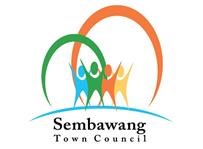 Safe Management Measures for Events at the HDB Common Areas The organiser must ensure that the following Safe Management Measures are implemented: Mask-wearing is required for indoor settings and is optional in outdoor settings. If tentages are set up such that the outdoor area becomes substantially enclosed, it will be considered as an indoor setting. Participants are encouraged to wear their masks even when outdoors to protect themselves and others, especially in crowded areas. For events (except funeral events) that may exceed 500 participants at any one time, Vaccination-differentiated SMM (VDS) checks are required. Where such events are held in open venues, event organisers should set boundaries to conduct checks.  Please refer to https://go.gov.sg/vdsmminfo for more details on the requirements. The event must comply with the prevailing Safe Management Measures at the point of the event. Please visit https://www.gobusiness.gov.sg/safemanagement/sector/ for the applicable Safe Management Measures for the specific event (e.g. ESG’s advisory for retail events, MCCY’s advisory for religious gatherings, NAC’s advisory for live performances). The prevailing Safe Management Measures will supersede any of the guidelines above.  With effect from 4 May 2022 )Type of event Venue Date / time Maximum number of pax at any one time Event involves consumption of food and/or beverages Yes / No Offices: Main Office Block 504C Canberra Link #01-63 Singapore 730676 	Tel: 6368 3100 Fax: 6368 2271 Collection Centre Block 676 Woodlands Drive 71 #06-04, Kampung Admiralty Singapore 	Finance Section                                          730676                                                                                                              Website Address www.sbtc.org.sg               Email: Feedback@sbtc.org.sg 	Tel: 6368 7094 / 6368 7116 For Organiser I have read the above requirements and agree to abide by them. I am aware and acknowledge that a breach of any of the requirements may be an offence under the Covid19 (Temporary Measures) Act 2020, the Infectious Diseases Act 1976 or the relevant subsidiary legislations. Such offences may be punishable with a fine and/or imprisonment. I am aware that the Town Council reserves the right to terminate the event permit if any of the above requirements are breached, and that no notice period will be given. For Organiser I have read the above requirements and agree to abide by them. I am aware and acknowledge that a breach of any of the requirements may be an offence under the Covid19 (Temporary Measures) Act 2020, the Infectious Diseases Act 1976 or the relevant subsidiary legislations. Such offences may be punishable with a fine and/or imprisonment. I am aware that the Town Council reserves the right to terminate the event permit if any of the above requirements are breached, and that no notice period will be given. For Organiser I have read the above requirements and agree to abide by them. I am aware and acknowledge that a breach of any of the requirements may be an offence under the Covid19 (Temporary Measures) Act 2020, the Infectious Diseases Act 1976 or the relevant subsidiary legislations. Such offences may be punishable with a fine and/or imprisonment. I am aware that the Town Council reserves the right to terminate the event permit if any of the above requirements are breached, and that no notice period will be given. Offices: Main Office Block 504C Canberra Link #01-63 Singapore 730676 	Tel: 6368 3100 Fax: 6368 2271 Block 504C Canberra Link #01-63 Singapore 730676 	Tel: 6368 3100 Fax: 6368 2271 Collection Centre Block 676 Woodlands Drive 71 #06-04, Kampung Admiralty Singapore 	Finance Section                                          730676                                                                                                              Block 676 Woodlands Drive 71 #06-04, Kampung Admiralty Singapore 	Finance Section                                          730676                                                                                                              Website Address www.sbtc.org.sg               Email: Feedback@sbtc.org.sg 	Tel: 6368 7094 / 6368 7116 www.sbtc.org.sg               Email: Feedback@sbtc.org.sg 	Tel: 6368 7094 / 6368 7116 